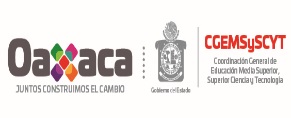 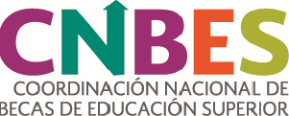 CONTROL DOCUMENTALNOMBRE DEL SOLICITANTE: ___________________________________________________IPES: _________________________________________________________________FOLIO SUBES: _____________CARTA COMPROMISO DEL SOLICITANTE A BECA MANUTENCIÓN-OaxacaCICLO ESCOLAR 2017-2018FECHA: _____________COMITÉ TÉCNICO DE MANUTENCIÓN-OaxacaEl que suscribe, (nombre del solicitante), estudiante inscrito en el (la) (nombre de la IPES), manifiesto que en esta fecha he entregado ante la oficina de becas de esta Institución, el acuse del registro electrónico en el portal SUBES, para concursar como aspirante a una beca MANUTENCIÓN-Oaxaca (y Apoya tu Transporte), así como la documentación probatoria que hace constar que cubro íntegramente los requisitos que marca la Convocatoria.Me doy por enterado que el hecho de haber aceptado mi solicitud y documentación, no compromete al Comité Técnico a otorgarme la beca, sin embargo preguntaré al responsable de becas de mi Institución, si me encuentro en la lista de estudiantes pendientes de ser atendidos y dar seguimiento a mi petición.Me doy por enterado que el Comité Técnico revisará y validará mi documentación.Queda bajo mi responsabilidad, enterarme oportunamente, si fui favorecido con la beca que he solicitado.De encontrar errores en los datos como: carrera, semestre, promedio del ciclo anterior y promedio general, solicitaré de inmediato ante el responsable de becas de mi Institución, con documentos probatorios en mano, la modificación de éstos.Declaro que la información capturada en mi solicitud es verídica y que en caso de comprobarse falsedad en ésta, no me será otorgada la beca o en su caso me será cancelada aún y cuando ya sea beneficiario de la misma.Queda bajo mi responsabilidad, una vez que me sea notificado, recoger si así aplicara, la tarjeta bancaria que en mi calidad de becario me sea otorgada y para llenar el contrato, contar con mi identificación oficial (INE, licencia de conducir, pasaporte o cartilla del servicio militar). En caso de no acudir por ella, en un lapso de 30 días naturales, en que llega a mi IPES, la beca me será cancelada.Me comprometo a presentarme con el responsable de becas de mi Institución, a firmar el listado de permanencias correspondiente, dentro de los últimos 5 días hábiles de cada mes. A excepción, de la primera firma, la cual se realizará del 23 al 27 de abril de 2018.Me comprometo a asistir a las reuniones que con motivo de la conformación y/o seguimiento del Comité de Contraloría Social sea convocadaMe comprometo a asistir a clases con regularidad.De solicitar baja temporal o baja definitiva, presentaré por escrito mi renuncia a mi condición de beneficiarioEstoy de acuerdo que al no cumplir con todos los puntos marcados en esta carta compromiso, automáticamente se me dará de baja de la beca asignada.ATENTAMENTENOMBRE Y FIRMA DEL SOLICITANTEDe conformidad con lo establecido en el artículo 18 de la Ley de Transparencia y Acceso a la Información Pública Gubernamental, parte de la información descrita en la presente y en mi solicitud de beca, está clasificada como CONFIDENCIAL. Por ello, de acuerdo a los artículos 19,21 y 22 Fracción V de la misma, doy mi CONSENTIMIENTO para que sea utilizada en los trámites inherentes al seguimiento de otorgamiento de Beca MANUTENCIÓN, sin que ésta pueda ser destinada para propósitos distintos a los aquí señalados.N/PDOCUMENTORECIBE EN IPES1Acuse SUBES (MANUTENCIÓN)2Acuse SUBES (Apoya tu Transporte)3Constancia de Estudios4Carta compromiso, con nombre y firma del solicitante 5Constancia(s) de ingresos económico(s)6Identificación oficial o credencial de la IPES (menor de edad)7CURP8Carta bajo protesta de decir verdad de no contar con estudios de licenciatura o título.9Constancia de la IPES donde especifique si el alumno es estudiante migrante.10Constancia que contenga folio de PROSPERA11Comprobante de domicilio12Boletos originales de gasto de transporte o Carta bajo protesta de decir verdad donde especifique gasto mensual de transporte y la descripción del mismo.13Constancia de la autoridad local o municipal donde avale que el solicitante pertenece a una comunidad indígena14Constancia médica en caso de discapacidad15Constancia médica en caso de embarazo16Acta (s) de nacimiento de hijo (s)17Constancia de beneficiaria de la Beca de apoyo a la educación básica de madres jóvenes y jóvenes embarazadas.DATOS DEL SOLICITANTEDATOS DE QUIEN RECIBE Y VALIDA EN LA IPES________________________________NOMBRE  Y FIRMA_________________________________NOMBRE Y FIRMAVo. Bo. DIRECTOR DE INSTITUCIÓNRECIBE DOCUMENTOS EN EL ÁREA OPERATIVA________________________________NOMBRE, FIRMA Y SELLO________________________________RÚBRICA